ESTADO DO RIO GRANDE DO NORTECÂMARA MUNICIPAL DE SÃO JOÃO DO SABUGIExmº. Sr.Presidente da Câmara MunicipalINDICAÇÃO Nº. 089/2017.		O Vereador que abaixo subscreve em conformidade com o texto regimental desta Casa, requer a V. Ex., após ouvido o plenário e este se der por aceito, INDICA a Sra. Prefeita que seja feita a iluminação no trecho entre o Bairro Belo Horizonte e Dary Dantas, bem domo a iluminação do lado norte do Bairro Dary Dantas.JUSTIFICATIVA EM PLENÁRIOSala das Sessões, em 18 de julho de 2017.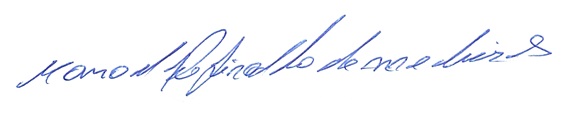 MANOEL REGINALDO DE MEDEIROSVEREADOR-AUTOR